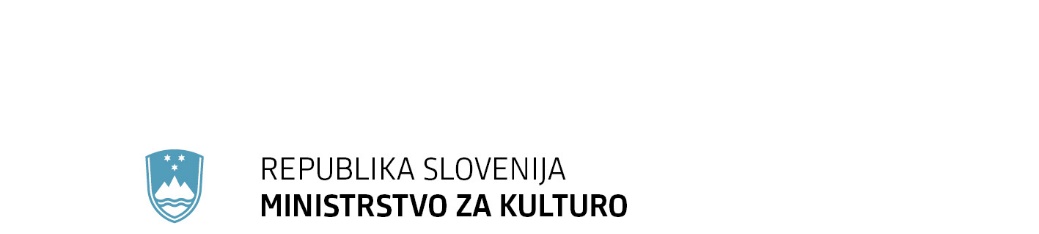 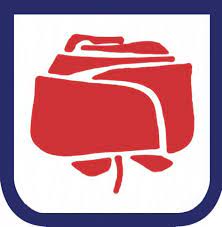 	MESTNA OBČINA NOVA GORICAPoročilo o izvajanju projekta GO! 2025 - Evropska prestolnica kulture, marec 2023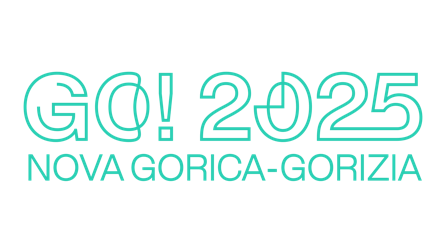 Nova Gorica, 29. 3. 2023KAZALO1.	KAZALO	22.	UVOD	33.	REALIZACIJA PLANA PROJEKTA EPK 2025	44.	ZASEDBA DELOVNIH MEST PO VELJAVNI SISTEMIZACIJI	65.	ZUNANJI SVETOVALCI	86.	STANJE NA PODROČJU INVESTICIJ	97.	STANJE NA PROGRAMSKEM DELU	108.	STANJE ČRPANJA IN PORABE SREDSTEV	119.	PRILOGE	14UVODV »Poročilu o izvajanju projekta GO! 2025 - Evropska prestolnica kulture, marec 2023« podajamo odgovore na vprašanja, ki jih je na februarski seji Mestnega sveta MONG postavil svetnik Aleš Markočič, in sicer:Projekt Evropska prestolnica kulture je med najpomembnejšimi projekti prihodnjega obdobja. Večina mestnih svetnikov in svetnic je novih in s podrobnostmi projekta ni seznanjena. Pa tudi tisti, ki projekt spremljamo od začetka, smo o njem zelo slabo obveščeni. Nikakor se ne želimo vtikati v vsebine, vseeno pa je nujno, da zadeve poznamo. Zato lepo prosim odgovore na spodnja vprašanja do naslednje seje ter predlagam, da se direktor zavoda seje tudi udeleži in nas z odgovori seznani javno.Moja sledeča vprašanja so:V kakšni točki je realizacija plana projekta po terminskem planu iz prijavne knjige?Kako je z zasedbo delovnih mest po veljavni sistemizaciji?Ali ima zavod zunanje svetovalce, če jih ima, koliko jih ima, za kakšne namene in kolikšna je vrednost posamezne svetovalne pogodbe ter do kdaj so te pogodbe sklenjene?Kakšno je stanje na področju investicij?Kako je s programskim delom? Zanima me tudi stanje črpanja in porabe sredstev v letu 2022. To predvsem iz tega, ker sem neuradno slišal, upam, da to ne drži, da zavod ni počrpal odobrenih sredstev v višini 400.000,00 EUR s strani države.Skladno s pobudo, bo svetnicam in svetnikom na aprilski seji Mestnega sveta poročilo predstavljeno, z njim bo seznanjen tudi Svet javnega zavoda GO! 2025, za poglobljen pregled delovanja javnega zavoda GO! 2025 pa k poročilu podajamo tudi prilogi, in sicer:Letno poročilo o delovanju JZ GO! 2025 inLetni programu dela za 2023, javnega zavoda GO! 2025.REALIZACIJA PLANA PROJEKTA EPK 2025V prijavni knjigi GO! Borderless je na notranji strani zadnje platnice prikazana predvidena časovnica razvoja (povezava na spletni dokument:https://www.go2025.eu/wp-content/uploads/2023/02/GO_KNJIGA_SLO_WEB.pdf)in izvedbe 58ih projektov, razporejenih v 4 programske sklope: EPICenter, GO! Share – GO! Delimo, GO! Europe – GO! Evropa in GO! Green – GO! Zeleno. Terminski plan rezidenčnega programa, razvojnih projektov (razvoj občinstva, prostovoljstvo, razvoj znanj za prijave na EU razpise, ipd.), projektov za krepitev zmogljivosti, dosega in podpornih projektov pa ni podan, saj ob času nastanka prijavne knjige ti projekti še niso bili dovolj razdelani, da bi lahko postavili točen terminski načrt izvedbe.Boljšo osnovo za sledljivost realizacije terminskega plana predstavlja Dokument identifikacije investicijskega projekta (DIIP), ki je bil na Mestnem svetu MONG potrjen 21. julija 2022 in predstavlja nadgradnjo projektnih usmeritev začrtanih v prijavni knjigi, dostopen pa je preko spletne povezave:https://www.nova-gorica.si/media/acsd14qg/2022070717322325_julij_9-1.pdfZa podajo pravilnega odgovora sta pomembni poglavji 3.4 »Predstavitev aktivnosti, potrebnih za dosego ciljev in časovni načrt« in 5.2 »Časovni načrt aktivnosti, ocena vrednosti posameznih aktivnosti ter temu prilagojen načrt in viri financiranja«Po terminskem načrtu iz DIIP-a bi do sedaj na projektu morali izvesti:Za leto 2023 pa so predvidene naslednje ključne aktivnosti:Glede na postavljen terminski načrt lahko trdimo, da aktivnosti potekajo brez večjih zamud, rahle zaostanke v procesih, ki so nastali zaradi menjav vodstva MONG in posledičnega seznanjanja ter informiranja s stanjem aktivnosti in sodelujočih na projektu EPK 2025 ter usklajevanja potrebnih potez s strani ustanoviteljice (nosilec projekta EPK 2025) in sprejemanja proračuna za leto 2023 pa bomo nadoknadili do zaključka prvega četrtletja v 2023, saj delo z novim občinskim vodstvom poteka usklajeno, intenzivno in hitro.Za razumevanje celotne dinamike izvajanja predvidenih aktivnosti na projektu EPK 2025 je potrebno upoštevati tudi zamude v procesu izvajanja projekta, ki so nastale v letu 2022, tako da smo z operativnim delom na programskih aktivnosti in izvajanje finančnega toka na relaciji Ministrstvo za kulturo, MO Nova Gorica, Javni zavod GO! 2025, lahko začeli izvajati šele po opravljenih razgovorih s projektnimi nosilci v avgustu in septembru 2022 ter podpisu pogodbe o financiranju projekta EPK 2025 med Ministrstvom za kulturo in MO Nova Gorica, ki je bila podpisana 31. 8. 2022.Aktivnosti, ki glede na predviden terminski načrt rahlo zamujajo, so naslednje:Vzpostavitev koordinacijskih skupin glede na sklope in regijsko danost.Stanje: vzpostavljene so čezmejne koordinacijske skupine (t.i. bilateralna omizja), ki jih sestavljajo predstavniki ekipe GO! 2025, vodstev obeh goriških občin, Ministrstva za kulturo in drugih pristojnih ministrstev za posamezen sklop, dežele FVG ter predstavniki področnih javnih inštitucij za posamezen sklop.Gre za koordinacijske skupine za področja:informiranja o stanju na programskem delu,turizma,posegov/investicij v javni prostor,mobilnosti.Sheme sodelovanja z nacionalnimi in mednarodnimi organizacijami.Stanje: osnovne usmeritve za pripravo shem so postavljene glede na vsebinske stebre projekta, potrebno je sheme pripraviti in preiti na operativni del.Priprava in začetek izvajanja trženja, promocijskega in komunikacijskega načrta (PR).Stanje: Komunikacija je področje, ki mu je bilo v letu 2022 posvečeno relativno najmanj pozornosti, predvsem zaradi presoje, da imajo druge upravljavsko-programske dejavnosti prednost oziroma so nujnejše. S kadrovsko popolnitvijo konec januarja 2023 je vzpostavljena čezmejna komunikacijska ekipa, ki je pripravila osnutek promocijskega in komunikacijskega načrta, ki bo skozi marec 2023 predstavljen in usklajen z obema goriškima občinama. Z začetkom aprila je predviden začetek izvajanja tako promocijskega kot komunikacijskega načrta.ZASEDBA DELOVNIH MEST PO VELJAVNI SISTEMIZACIJIV marcu 2022 sprejeti kadrovski načrt je manjšo posodobitev doživel v juniju 2022 (potrjeno na Svetu dne 30. 5. 2022 in Mestnem svetu MO Nova Gorica, dne 16. 6. 2022), bolj konkretno in celovito pa v oktobru 2022 (potrjeno na Svetu dne 26. 9. 2022 in Mestnem svetu MO Nova Gorica dne 13. 10. 2022). Zaposlovanje poteka skladno s finančnim načrtom, z manjšimi zamudami pri zaposlitvah glede na načrt. Zamude nastajajo zaradi pomanjkanja kapacitet za časovno hitro obravnavo vseh prijavljenih kandidatov. Veseli nas dober odziv na razpise za delovna mesta, saj se je na vsako razpisano delovno mesto prijavilo med 15 do 30 oseb, večinoma iz Slovenije in Italije, nekaj pa je tudi kandidatov iz drugih držav.Izziv je pridobitev motiviranih, izkušenih in kakovostnih kadrov za nastop projektne zaposlitve za določen čas, saj so izhodiščni plačni razredi v primerjavi s podobnimi službami v zasebnem sektorju, nizki.Na dan 28. 2. 2023 so bili na javnem zavodu za določen polni delovni čas zaposleni (12 oseb):direktor (nastop dela z 9. 9. 2022),pomočnik direktorja za vodenje umetniško-strokovnega dela: programski vodja (nastop dela s 1. 11. 2022),vodja programa na programskem oddelku (nastop dela s 1. 11. 2022),vodja programa na oddelku za čezmejno sodelovanje (nastop dela s 1. 6. 2022),samostojna strokovna svetovalka na programskem oddelku (nastop dela s 1. 11. 2022),strokovni delavec za pripravo kulturnih projektov (nastop dela s 1. 10. 2022),vodja marketinga – (nastop dela s 1. 7. 2022),glavni računovodja VII/2 (nastop dela s 1. 7. 2022), vodja Xcentra – (nastop dela s 16. 8. 2022)poslovni sekretar VI (nastop dela s 1. 9. 2022)upravljalec socialnih omrežij – (nastop dela s 27. 12. 2022)vodja komunikacij – (nastop dela 23. 1. 2023)samostojna strokovna svetovalka (nastop dela s 13. 3. 2023)V letu 2022 je bilo izvedenih nekaj razpisov, ki pa se niso zaključili z izbiro ustreznega kandidata/-ke. Pod vodstvom direktorice dr. Kaje Širok, v maju 2022, sta bila izvedena razpisa za pomočnika direktorja za finančne, pravne in splošne zadeve in pomočnika direktorja za vodenje umetniško-strokovnega dela (programski vodja), a noben izmed prijavljenih kandidatov ni ustrezal zahtevam, zato sta bila razpisa ponovljena v septembru 2022, po nastopu direktorja Božiča. Za programskega vodjo je bil izbran dr. Stojan Pelko, pri iskanju drugega pomočnika pa smo bili ponovno neuspešni.Novembra 2022 je bil izpeljan tudi razpis za pomočnika direktorja za čezmejno sodelovanje, a se je izbrana kandidatka tik pred podpisom pogodbe odločila, da bo ohranila prejšnje delovno mesto in zato odstopila od podpisa pogodbe z javnim zavodom. Razpis bo ponovljen v skladu z zmožnostmi prihajajočih Letnih finančnih načrtov javnega zavoda GO! 2025.Po prejetem soglasju Ministrstva za kulturo, bosta predvidoma v začetku aprila izvedena razpisa za:vodjo EPICa inpomočnika direktorja za finančne, pravne in splošne zadeve.Nujno potrebne kadre za delo zavoda (poslovni sekretar, skrbnica za stike z javnostmi in družbena omrežja, umetniško vrednotenje pri realizaciji projektov prijavne knjige) smo v letu 2022, do nastopa kadrov preko uspešno zaključenih razpisov, zagotavljali preko kratkoročnih pogodb o sodelovanju z izbranimi zunanjimi izvajalci.Po prijavni knjigi, v kateri so bile zaposlitve zelo tehtno načrtovane na podlagi izkušenj drugih, primerljivih EPK-jev, je za kvalitetno izvedbo projekta EPK 2025, v letu 2023 predvidenih 26 sodelavcev, število pa bi se moralo do začetka leta 2024 dvigniti na 43, od tega polno zaposlenih na projektu – zaposlenih za določen čas v javnem zavodu GO! 2025 - na 27.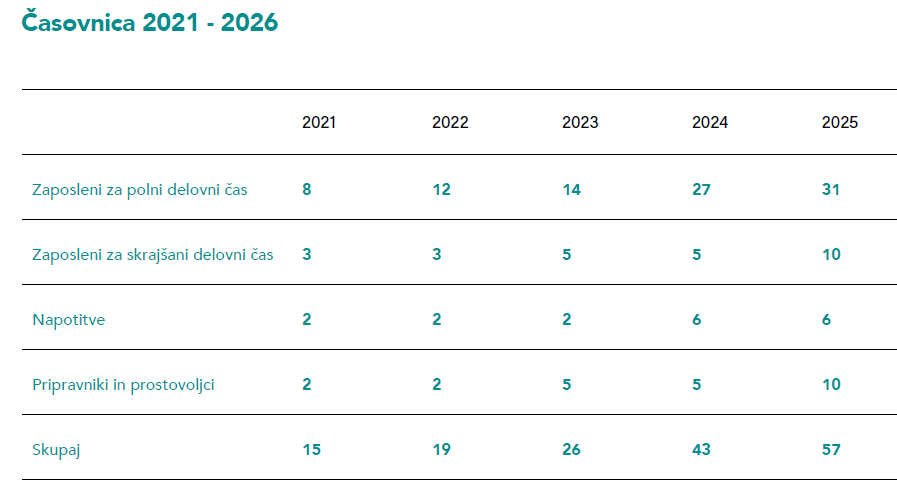 Ob predvidenih 15 zaposlenih na javnem zavodu GO! 2025 do zaključka leta 2023, na projektu EPK 2025 (v določenem procentu delovnih obveznosti in nalog, od 10 do 50%), sodeluje tudi 8 zaposlenih na EZTS GO ter 11 zaposlenih v občinski upravi MO Nova Gorica.Glede na predvidene aktivnosti po DIIP-u in prijavni knjigi GO! Borderless ter usmeritvam k njihovi pravočasni in kvalitetni izvedbo, se že v letu 2023 izkazuje velika potreba po dodatnih zaposlitvah knjigovodje (za natančno pripravo in vodenje zahtevkov ter ustreznih prilog skladno z navodili MO Nova Gorica in Ministrstva za kulturo), vodje pisarne (za koordinacijo aktivnosti vodstva in organizacijo mednarodnih protokolarnih aktivnosti), dodatnih strokovnih sodelavcev – skrbnikov projektov na programskem delu, pomočnika direktorja za splošne, finančne in pravne zadeve (za prevzem vodenja administracije ter financ zavoda), koordinatorja - skrbnika krajevnih skupnosti in vključenih občin in producenta – organizatorja prireditev, kar pa do odobritve spremembe dinamike financiranja projekta EPK 2025 in dodatnih sredstev za stroške dela ne bo mogoče.Zavod sicer precej nalog na projektu EPK 2025 izvaja v partnerstvu z Evropskim združenjem za teritorialno sodelovanje - EZTS GO. Med inštitucijama bo, po pridobitvi soglasja Mestnega sveta MONG, podpisana pogodba o sodelovanju na projektu EPK 2025, z jasno razdeljenimi aktivnostmi, vlogami na projektu in razdelitvijo predvidenih stroškov ter finančnimi viri zanje.Za infrastrukturni del projekta skrbita novogoriška in goriška občina s podporo vlade Republike Slovenije in dežele FJK.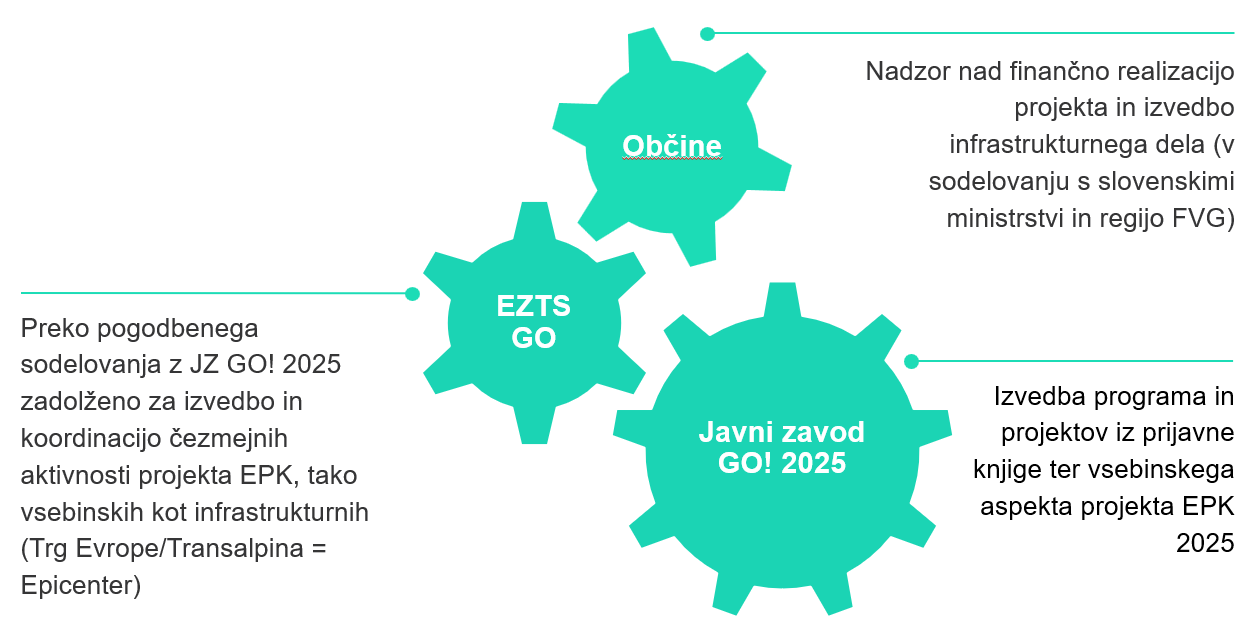 Zaposleni v javnem zavodu in na EZTS GO tvorijo čezmejne projektne delovne skupine na področju marketinga, komunikacije in nekaterih programskih sklopov.ZUNANJI SVETOVALCIJavni zavod GO! 2025 je imel na dan 28. 2. 2023 sklenjene štiri pogodbe z zunanjimi sodelavci, in sicer z:Nedo Rusjan Bric, za umetniški nadzor skladnosti projektov s prijavno knjigo »GO! Borderless«, umetniško svetovanje glede programa ter umetniške vizije projekta EPK 2025, zastopanje umetniške vizije projekta v več komisijah za pregled in ocenjevanje prejetih vlog na javne pozive in razpise v pristojnosti javnega zavoda in partnerskih organizacij (EZTS GO, dežela FJK, ipd.) in zastopanje projekta EPK 2025 Nova Gorica – Gorizia na strokovnih državnih in mednarodnih konferencah. Vrednost pogodbe je 3.000 EUR bruto mesečno, pogodba pa je sklenjena za obdobje od 1. 1. 2023 do 31. 12. 2025;Ivanom Šararjem za svetovanje in aktivno sodelovanje pri reševanju programskih, organizacijskih in čezmejno povezovalnih vprašanj projekta EPK 2025 ter pri vključevanju javnih inštitucij s področja kulture in občinske uprave v programe projekta EPK 2025 in pripravo vsebin ter procesa izvedbe monitoringa EU komisije v maju 2023. Vrednost pogodbe je 2.100 EUR bruto mesečno, sklenjena pa je za obdobje od 1. 1. 2023 do 30. 6. 2024;Majo Murenc za komunikacijsko in kreativno svetovanje, vodenje, pregledovanje in nadzor on-line prisotnosti GO! 2025, produkcijo vsebin za on-line prisotnost GO! 2025 na družbenih omrežjih in spletu ter zasnovo, koordinacijo in vodenje dogodka “vedno bliže GO! 2025 sempre piu vicino” – pogodba je s prvim marcem že prekinjena, saj smo v januarju na zavod uspeli zaposliti ustrezen kader. Vrednost pogodbe je bila 10.980 EUR bruto, sklenjena pa je bila za obdobje od 1. 12. 2022 do 28. februarja 2023;Sanjo Popov Leban za iskanje in pripravo prijav na ustrezne kulturne EU razpise ter organizacijo aktivnosti za razvoj kompetenc na tem področju med kulturnimi ustvarjalci somestja, razvoj umetniških vsebin in skrbništva štirih projektov in programov iz prijavne knjige GO! BORDERLESS, koordinacijo vzpostavitve sistema prostovoljcev, ter razvoj vsebin in skrbništvo tematike trajnosti na projektih in programih projekta EPK 2025. Vrednost pogodbe je 15.600 EUR, sklenjena pa je za obdobje od 1. 1. 2023 do 30. 6. 2023.Pravne akte javnega zavoda ureja in usklajuje podjetje OMNIMODO d.o.o., s katerim sta podpisani dve pogodbi:  Pogodba o poslovnem sodelovanju  Pogodba o izvajanju storitev pooblaščene osebe za varstvo podatkov;  Za področje varnosti in zdravja pri delu je bila podpisana pogodba s podjetjem »Inštitut za varnost LOZEJ d.o.o., Ajdovščina.  Kot zunanji izvajalec za spremljanje klipinga je bila v septembru 2022 izbrana družba Kliping d.o.o. V letu 2023 bodo stroški deljeni z EZTS GO, saj bo italijanski kliping prevzet z njihove strani. STANJE NA PODROČJU INVESTICIJV okviru infrastrukturnih projektov za EPK 2025 je bil na širšem območju ob meji opredeljen t.i. »EPK distrikt« s središčem na Trgu Evrope.Trenutno je v podpisu pogodba za projektiranje obnove trga (postopek vodi EZTS GO) in pričakuje se, da se bo projektiranje pričelo v kratkem, GOI dela se bodo dela začela v izteku leta 2023.Vsebine EPIC-a se bodo izvajale v prenovljenih skladiščnih prostorih severno od postajnega poslopja, ki ga namerava MO Nova Gorica odkupiti od javnega podjetja SŽ Tovorni promet d.o.o. in prenoviti. T.i. »stavba SVTK« na meji, severno od Trga Evrope, v kateri so predvidene vsebine projekta »Super 8«, bo predvidoma brezplačno prenovila Direkcija Republike Slovenija za infrastrukturo (DRSI), ki je tudi lastnik, in ga nato brezplačno prenesla na MONG.DRSI bo, poleg drugih ukrepov nadgradnje železniške postaje v Novi Gorici, realizirala podhod pod tiri, kar bo zagotovilo povezavo za pešce in kolesarje med Trgom Evrope in centrom mesta.V pripravi je idejna zasnova za ureditev celotnega zelena pasu ob meji vzdolž kolodvorske (t.i. zeleni koridor), ki poteka v sodelovanju z Občino Gorica.Širše območje EPK distrikta, ki je namenjeno izvedbi programov predstavlja tudi Laščakova vila s parkom. Prenova parka je ravno v izvedbi in bo zaključena v juliju 2023, medtem, ko so projekti za prenovo Laščakove vile, sosednjega garažnega objekta in vhodnega objekta ter parkirišča za obiskovalce v večini pripravljeni in zanje poteka iskanje ustreznih virov financiranja za izvedbo.Sofinanciranje prenove zunanjosti vile je bilo prijavljeno na evropski program »Bauhaus«, trenutno čakamo na rezultate razpisa. Dve prijavi za investicije na območju vile Rafut sta bili v lanskem letu neuspešni, ena iz razloga razveljavitve razpisa, druga pa zaradi dejstva, da MONG ne spada v obmejno problemsko območje, ker tega statusa v preteklosti ni pridobila.Manjša, pa vendar pomembna investicija, ki je bila izvedena »brezmejno« - v sodelovanju z občino Gorica, je tudi povezava poti na Kapelo / Via della Capella, ki je zaključena in omogoča dostop do Kostanjevice z italijanske strani. Povzetek stanja investicij v »EPK distriktu« na dan 27.3.2023;Trg Evrope / vodi EZTS / pogodba za projektiranje v podpisovanjuRazskladišče / vodi MONG / predlog odkupa objekta podan SŽ Tovorni prometRafutski park / vodi MONG / GOI v delu, predviden rok avgust 2023Laščakova vila / vodi MONG - Zoratti / predana je prijava na projekt BauhausPostajni objekt /  vodi MONG / v usklajevanju s DRSI in SŽSuper 8 /  vodi MONG / v usklajevanju s DRSI in SŽAmfiteater / vodi SNG Via della Capella / pot na Kapelo / GOI v zaključevanju, rok marec 2023 Zeleni koridor – Kolodvorska pot / projektiranje v delu in usklajevanju z občino Gorica (IT)STANJE NA PROGRAMSKEM DELUKljub temu, da bo Evropska prestolnica kulture šele v letu 2025, je za doseg zastavljenih ciljev in uspešno izvedbo programa potrebno izpeljati predvidene aktivnosti projektov, ki so podrobneje predstavljeni v Letnem programu dela in finančnem načrtu za 2023 javnega zavoda GO! 2025 (priloga 2).Zaradi več objektivnih razlogov (trikratne menjave vodstva zavoda; izbrane sheme in zastavljene dinamike financiranja projekta – ki je bila v dobri veri zastavljena izkustveno poleti leta 2021, na podlagi principov delovanja javnih zavodov iz področja kulture na državni ravni v Sloveniji; dejanskega nastopa programskega vodje šele z 2. 11. 2022 in s tem vključitvijo odgovorne osebe za optimalno in umetniško presežno izvedbo programa iz prijavne knjige »GO! Borderless« ter dolgotrajnih postopkov zaposlovanja v zavodu in s tem posledično okrnjene operativnosti zavoda), se je dejanska izvedba projektov in programov ter s tem realizacija letnega finančnega načrta za leto 2022 zamikala in se v polnem obsegu, predvidenem za leto 2022, začela šele s septembrom 2022. Realizacija leta 2022 je tako konec leta bila 80% (načrtovanih 1.175.870 EUR odhodkov, realiziranih 945.868 EUR).Sočasno smo v jeseni 2022 s prihodom programskega vodje in na podlagi opravljenega podrobnega pregleda projektov iz prijavne knjige prvič prišli do objektivnega, realnega predloga finančnega načrta za leto 2023, v katerem pa želimo začeti delo tudi na nekaterih EPK projektih, ki so bili predvideni za začetek šele v letu 2024. To pa zato, da se jih bo do leta 2025 lahko optimalno razvilo in nastavilo, saj se jim bomo morali sicer odreči oziroma jih izvesti v okrnjeni obliki. Za bolj podroben in času bolj primeren pregled nad izvedljivostjo projektov iz prijavne knjige »GO! Borderless« smo sredi avgusta 2022, z izbrano produkcijsko ekipo pričeli s postopkom temeljitega pregleda projektov iz prijavne knjige. Z 20. oktobrom 2022 je bilo vodstvu zavoda predstavljeno poročilo iz katerega smo pridobili jasno sliko glede izvedljivosti zastavljenih projektov, tako iz vidika financ, potrebne logistike, kadrov in zamišljenih lokacij. Na podlagi poročila je veliko bolj jasno tudi, da ne razpolagamo s dovoljšnimi programskimi sredstvi za uvrstitev dodatnih projektov v program EPK 2025, za optimalno izpeljavo projektov iz prijavne knjige pa bi bila potrebna tudi sprememba predvidene dinamike financiranja s strani Ministrstva za kulturo med leti 2022 in 2026. Vodstvo projekta EPK 2025 je na to dejstvo večkrat opozorilo tako ustanoviteljico, kot Ministrstvo za kulturo, nazadnje ob srečanju slovenske kulturne ministrice z italijanskim ministrom za kulturo, 20. marca 2023.Na podlagi izsledkov podrobnega pregleda projektov iz prijavne knjige so bile sprejete odločitve o umestitvi programov in projektov v prijavni knjigi v prihajajoča proračunska obdobja vključenih občin in letne programe dela ter finančne konstrukcije izvajalcev / koproducentov posameznih podprojektov in programov iz prijavne knjige, s katerimi se od avgusta 2022 podpisujejo pogodbe o izvajanju posameznega projekta (32 v letu 2022, dodatnih 30 sledi do konca marca 2023).Pri podrobnem branju načrtovanih projektov v letu 2023 je razvidno:da so nekateri kompleksnejši izvirni projekti razločeni v več posameznih projektov – tako zaradi različnih nosilnih partnerjev kot zaradi učinkovitejšega in preglednejšega upravljanja;da so v program vključeni nekateri novi projekti, ki niso bili zapisani v prijavni knjigi. Razlogi za slednje so bodisi presoja programskega direktorja, da so nekatera področja prešibko zastopana (založništvo, publicistika, strip …), bodisi izkazan interes siceršnjih programskih partnerjev, da s skupnimi močmi razvijejo nov, obetaven projekt (npr. sodelovanje čedadskega Mittelfesta in tržaškega gledališča Rosetti s SNG Nova Gorica ali razvoj opere Potovanje v Reims) in zanje veljajo določila 46. člena ZJN-3 ;da so praktično vsi projekti iz prijavne knjige v takšni ali drugačni obliki ohranjeni, da pa nekateri projekti v Letnem finančnem načrtu za 2023 še manjkajo, ker se njihov razvoj še ne bo začel v letu 2023, ampak v 2024. Obsežnejše stanje opravljenih in načrtovanih aktivnosti na programskem delu je razvidno iz prilog 1 in 2.STANJE ČRPANJA IN PORABE SREDSTEVIz letnega poslovnega in finančnega poročila javnega zavoda GO! 2025 – Evropska prestolnica kulture, Nova Gorica izhaja, da je bila realizacija po načelu dejanskih dogodkov v letu 2022, 80% (načrtovanih 1.175.870 EUR odhodkov, realiziranih 945.868 EUR).Za razumevanje poslovnega izida javnega zavoda v letu 2022 pa je potrebno razložiti različna dejstva, ki poslovanje zavoda postavljajo v drugačno luč kot druge javne zavode, ki delujejo po ustaljenih principih že več let. Javni zavod GO! 2025 je namreč pravno formalno identičen kot ostali, po načinu delovanja pa bolj spominja na »start-up« podjetje.Predvidena dinamika financiranja projekta EPK 2025 je po DIIP-u (predvidene vrednosti so bile postavljene septembra 2020), v letih 2022, 2023 in 2024, glede na predvidno višino operativnih stroškov, naslednja: Predvideni viri za prihodke, uvrščene v občinski in državni NRP po dinamiki za leta 2022–2025 pa so sledeči:Zaradi več objektivnih razlogov:trikratne menjave vodstva - nastop zadnjega direktorja z 9. 9. 2022;izbrane sheme financiranja, ki je bila ob vseh takrat znanih informacijah, v dobri veri zastavljena izkustveno poleti leta 2020, na podlagi principov delovanja javnih zavodov iz področja kulture na državni ravni v Sloveniji;dejanskega nastopa programskega vodje 2. 11. 2022 in s tem pridobitvijo odgovorne osebe za optimalno in umetniško presežno izvedbo programa iz prijavne knjige GO! Borderless;dolgotrajnih postopkov zaposlovanja v zavodu in s tem posledično okrnjene operativnosti zavoda;procesov priprave in poročanja zahtevkov s strani zavoda ustanoviteljici, ki so se postavljali in usklajevali vzporedno z delovanjem in niso bili “predpripravljeni” terpodpisa pogodbe o financiranju projekta EPK 2025 med Ministrstvom za kulturo in MONG na dan 31. 8. 2022),se je dejanska izvedba projektov in programov ter s tem realizacija letnega finančnega načrta za leto 2022 zamikala in se v polnem zagonu, predvidenem za leto 2022, začela šele s septembrom 2022.V letu 2022 se s črpanji predvidenih evropskih sredstev še ni pričelo, nižja pa je bila tudi realizacija sredstev iz državnega proračuna, saj Ministrstvo za kulturo, skladno s pogodbo o financiranju projekta EPK 2025, zadnji zahtevek za sredstva s strani MO Nova Gorica plača v decembru, za aktivnosti izvedene do konca novembra.V septembru je bil predlagan in kasneje tudi potrjen rebalans letnega finančnega načrta zavoda, skladen z realnimi možnostmi izvedbe, ki je predvidel znižane in skladno s stanjem na projektu, v septembru 2022 revidirane, izvedbene naloge zavoda do zaključka leta.Predvidena višina stroškov na projektu EPK 2025 v letu 2022 je bila v septembru usklajena in začrtana z obema glavnima financerjema. Prikaz višine predvidenih in realiziranih stroškov po načelu denarnega toka je po rebalansu proračuna MONG v oktobru 2022 in letnega finančnega načrta javnega zavoda GO! 2025 v novembru 2022, bil naslednji:Ker je zadnje nakazilo MONGu s strani Ministrstva za kulturo prišlo v decembru za kritje stroškov, ki so na programih GO! 2025 nastali do 30. 11. 2022, je dejanska poraba namenskih programskih sredstev s strani ministrstva v letu 2022 znašala 352.298 EUR. Od predvidenega 1.000.000 EUR sofinanciranja za leto 2022 je tako ostalo neporabljenih 647.702 EUR, o čemer smo ministrstvo tudi uradno obvestili.Glede na to, da pogodbeni znesek sofinanciranja projekta EPK 2025 skozi obdobje 2022 – 2026 znaša 10.000.000 EUR, smo ministrstvu, skupaj z ustanoviteljico predlagali reprogramiranje dinamike financiranja projekta. V pogovorih smo prejeli zavezo, da bodo neporabljena sredstva na projekt umeščena skozi spremembo dinamike financiranja ob prihajajočih rebalansih državnega proračuna, najverjetneje v letu 2024, oziroma ob sprejemanju proračuna za leto 2025. PRILOGEPriloga 1: Letno poročilo o delovanju JZ GO! 2025 v letu 2022Priloga 2: Letni program dela za 2023, javnega zavoda GO! 2025Leto 2021Ustanovitev zavoda GO! 2025; Organizacija dela zavodaLeto 2022Organizacija in potrditev kadrovskega načrta zavoda.MONG priprava investicijskega programa.Priprava načrta izvajanja projektov in FN.Vzpostavitev koordinacijskih skupin glede na sklope in regijsko danost.Oblikovanje kazalnikov in evalvacijskih shem, ki bodo do konca 2025 spremljali realizacijo programa.Sheme sodelovanja z nacionalnimi in mednarodnimi organizacijami.Priprava in začetek izvajanja trženja, promocijskega in komunikacijskega načrta (PR).Načrt priprave programov sodelovanja gospodarskih panog.Leto 2023Uvajanje novih zunanjih izvajalcev in nove zaposlitve (po kadrovskem načrtu).Pregled po projektih in potrditev FN za tekoče leto glede na prioritete in delo.Nadaljevanje izvajanja projektov in priprava nadaljnjih projektnih nalog.Prvo testiranje digitalne platforme (I. faza).Nadaljevanje izvajanja programov promocije, trženja in PR.Nacionalne in mednarodne predstavitve EPK GO! 2025.Dinamika nastajanja stroškov projekta 202220232024STROŠKI DELA 389.114,15 €673.126,93 €923.126,93 €PROGRAMSKI STROŠKI 728.800,00 €1.848.000,00 €3.843.600,00 €SPLOŠNI STROŠKI DELOVANJA JAVNEGA ZAVODA 195.818,78 €215.873,07 €307.273,07 €STROŠKI TRŽNE DEJAVNOSTI -  €-  €500.000,00 €PRIPRAVLJALNA DELA IN OSTALI STROŠKI 260.267,07 €50.000,00 €200.000,00 €INVESTICIJSKI ODHODKI 26.000,00 €13.000,00 €26.000,00 €SKUPAJ1.600.000,00 €2.800.000,00 €5.800.000,00 €Vir  2022202320242025Proračun Republike Slovenije (Ministrstvo za kulturo) 1.000.000 €2.000.000 €3.000.000 €3.500.000 €Proračun Mestne občine Nova Gorica 500.000 €500.000 €1.200.000 €2.000.000 €Proračun občin v regiji -  €-  €600.000 €600.000 €Evropska unija 100.000 €300.000 €500.000 €600.000 €Zasebni viri in tržni prihodki -  €-  €500.000 €1.500.000 €SKUPAJ VIRI FINANCIRANJA 1.600.000 €2.800.000 €5.800.000 €8.200.000 €PREJEMNIK SREDSTEV Vir financiranja / vrsta stroškaNačrt 2022
(rebalans)Realizacija 2022Mestna občina Nova Gorica 378.181 €234.960 €Mestna občina Nova Gorica Proračun MO Nova Gorica /stroški dela zaposlenih na projektu EPK 2025117.914 €34.429 €Mestna občina Nova Gorica Proračun MO Nova Gorica /stroški pripravljalnih del in ostali stroški160.267 €200.531 €Mestna občina Nova Gorica Evropska unija (preko prijav na razpise) /
stroški pripravljalnih del in ostali stroški100.000 €- €javni zavod GO! 20251.175.870 €783.873 €javni zavod GO! 2025Proračun RS (Ministrstvo za kulturo) / stroški dela zaposlenih na programih EPK 2025- €115.992 €javni zavod GO! 2025Proračun MO Nova Gorica / stroški dela zaposlenih na programih EPK 2025229.215 €31.686 €javni zavod GO! 2025Proračun RS (Ministrstvo za kulturo) / splošni stroški delovanja zavoda- €33.263 €javni zavod GO! 2025Proračun MO Nova Gorica /
splošni stroški delovanja zavoda220.075 €180.638 €javni zavod GO! 2025Proračun RS (Ministrstvo za kulturo) / programski materialni stroški- €203.043 €javni zavod GO! 2025Proračun MO Nova Gorica /
programski materialni stroški700.580 €197.924 €javni zavod GO! 2025Proračun MO Nova Gorica /
investicijski odhodki26.000 €21.327 €javni zavod GO! 2025DRUGI VIRI / PRILIVI - €- €javni zavod GO! 2025Zasebni viri in tržni prihodki - €- €SKUPAJ 1.554.051 €1.018.933 €